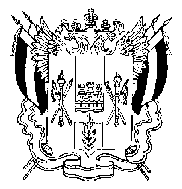 Территориальная избирательная комиссиягорода  Азова Ростовской областиНа основании данных первых экземпляров протоколов участковых избирательных комиссий № 15, № 16 города Азова итогах голосования по одномандатному избирательному округу № 8, путем суммирования содержащихся в этих протоколах данных, Территориальная избирательная комиссия города Азова определила, что в голосовании приняло участие 834 (восемьсот тридцать четыре) избирателей, что составляет 34,28 % от числа избирателей, внесенных в списки избирателей на момент окончания голосования, при этом голоса избирателей распределились следующим образом:1. За Гринчак Викторию Сергеевну подано 38 (тридцать восемь) голосов избирателей.2. За Денисенко Андрею Александровичу подано 27 (двадцать семь) голосов избирателей.3. За Клебан Николая Юльяновича подано 177 (сто семьдесят семь) голосов избирателей.4. За Лубенец Анатолия Ивановича подано 38 (тридцать восемь) голосов избирателей.5. Сейфуллаева Али Магарамовича подано 390 (триста девяносто) голосов избирателей.6. Склярова Алексея Михайловича подано 129 (сто двадцать девять) голосов избирателей.В соответствии с пунктом 1 статьи 70 Федерального закона от 12.06.2002 № 67-ФЗ «Об основных гарантиях избирательных прав и права на участие в референдуме граждан Российской Федерации», частями 1, 3 статьи 62 Областного закона от 12.05.2016 № 525-ЗС «О выборах и референдумах в Ростовской области», на основании протокола Территориальной избирательной комиссии города Азова о результатах выборов депутатов Азовской городской Думы седьмого созыва по одномандатному избирательному округу № 8.Территориальная избирательная комиссия города Азова ПОСТАНОВЛЯЕТ:1. Признать выборы депутатов Азовской городской Думы седьмого созыва по одномандатному избирательному  округу № 8  08 сентября 2019 года состоявшимися и действительными.2. Считать избранным депутатом Азовской городской Думы седьмого созыва по одномандатному избирательному округу № 8 Сейфуллаева Али Магарамовича.3. Направить настоящее постановление в средства массовой информации и разместить на сайте Территориальной избирательной комиссии города Азова в информационно-телекоммуникационной сети «Интернет».4. Контроль за исполнением настоящего постановления возложить на председателя Территориальной избирательной комиссии города Азова А.С. Куц.Председатель комиссии	          		      		      А. С. КуцСекретарь комиссии	Т. П. МихалеваПОСТАНОВЛЕНИЕПОСТАНОВЛЕНИЕПОСТАНОВЛЕНИЕПОСТАНОВЛЕНИЕ09 сентября 2019 года№ 147-8город АзовО результатах выборов депутатов Азовской городской Думы седьмого созыва по одномандатному избирательному округу № 8О результатах выборов депутатов Азовской городской Думы седьмого созыва по одномандатному избирательному округу № 8О результатах выборов депутатов Азовской городской Думы седьмого созыва по одномандатному избирательному округу № 8О результатах выборов депутатов Азовской городской Думы седьмого созыва по одномандатному избирательному округу № 8